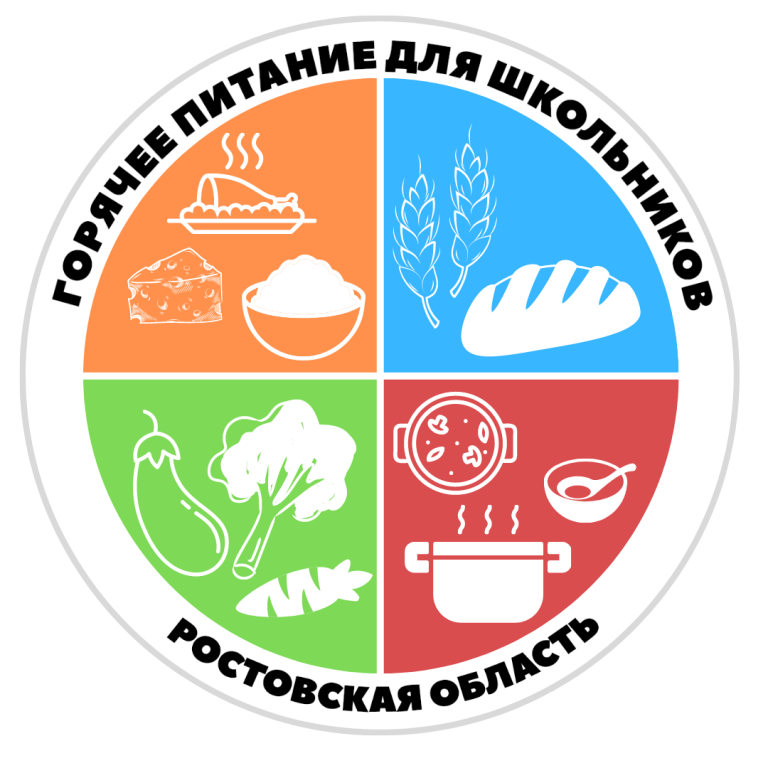 Информация по организации питания школьников 1-4 классов в 2020-2021 учебном году.  Уважаемые родители! с 1 сентября 2020 года обучающиеся1-4 классов  получают бесплатное горячее питание         В.В. Путин в послании Федеральному собранию заявил, что все школьники начальных классов в России будут обеспечены бесплатным горячим питанием. Закон позволяет обеспечить бесплатным питанием детей, обучающихся в начальной школе, начиная с 1 сентября 2020 года с учетом переходного периода до 1 сентября 2023 года.          В  ст. 37 Закона об образовании  говорится, что обучающиеся по образовательным программам начального общего образования в государственных и муниципальных образовательных организациях обеспечиваются учредителями таких организаций не менее одного раза в день бесплатным горячим питанием, предусматривающим наличие горячего блюда, не считая горячего напитка, за счет бюджетных ассигнований федерального бюджета, бюджетов субъектов Российской Федерации, местных бюджетов и иных источников финансирования, предусмотренных законодательством Российской Федерации.                 Во исполнение Послания Президента Российской Федерации «Об обеспечении бесплатным горячим питанием учеников начальной школы с первого по четвертый класс»  с  1 сентября школьники МБОУ Семено-Камышенская ООШ  получают бесплатное горячее питание  в сумме 54 рубля 99 копеек в день на одного обучающегося.           Всего таких детей в нашем образовательном учреждении  8.Вопросы по организации бесплатного питания в школе можно задать по телефону: 8(863 87)44-7-34, Савченко Николай Иванович, директор МБОУ Семено-Камышенская ООШ.